ملف مناقشة أطروحة دكتوراه الطور الثالث وفقا لأحكام القرار رقم 547 مؤرخ في 02 جوان 2016.ملف طلب مناقشة دكتوراه الطور الثالثDossier de la demande de soutenance de Doctorat 3ième Cycletالسيد : ............................الرتبة : ..................................................الصفة : مشرف على أطروحة دكتوراه الطور الثالثإلى السيد رئيس لجنة التكوين في الدكتوراه "............................"الموضوع : طلب تشكيل لجنة مناقشة أطروحة دكتوراه الطور الثالث.            المرفقات : ملف طلب المناقشةيشرفني أن أعلمكم أن الطالب : اللقب و الإسم : ................................... ..............................عنوان الأطروحة : ................................................ .................. ................... ................. ........................ ....................................  .......................................قد إنتهى من تحرير أطروحته، و عليه أتقدم الى سيادتكم بطلب تحديد تشكيلة لجنة مناقشة الأطروحة.اللجنة المقترحة :تقبلوا منا فائق التقدير و الاحترامالمرفقات : ملف طلب المناقشة حسب المنشور رقم 03 المؤرخ في 07/07/2019 المحدد لشروط مناقشة اطروحة الدكتوراه  و كيفياتها.سعيدة في: ............................ الأستاذ المشرف: (الإسم و اللقب و الإمضاء)السيد : ............................الرتبة : ..................................................الصفة : مشرف على أطروحة دكتوراه الطور الثالثإلى السيد /رئيس المجلس العلمي للكليةتحت اشراف السيد رئيس اللجنة العلمية لقسم ...........................الموضوع : طلب تشكيل لجنة مناقشة أطروحة دكتوراه الطور الثالث.يشرفني أن أتقدم سيادتكم الموقرة بطلب تحديد تشكيلة لجنة مناقشة أطروحة دكتوراه الطور الثالث الخاصة بالطالب(ة) :اللقب و الإسم : ...............................المولود(ة) في : ........................................... بــــــ : ................................................المسجل، بانتظام، في تكوين دكتوراه الطور الثالث ، ابتداءا من الموسم الجامعي : ...../.......الميدان / الشعبة : ....................................... /.................................................التخصص : .................................................................................................عنوان الأطروحة (الأصلي) : ............................................................................................................................عنوان الأطروحة (المعدل) : .................................... (محضر المجلس العلمي للكلية رقم ..... المؤرخ في .../.../20**)تقبلوا منا فائق التقدير و الاحترامالمرفقات : ملف طلب المناقشة حسب المنشور رقم 03 المؤرخ في 07/07/2019 المحدد لشروط مناقشة اطروحة الدكتوراه  و كيفياتها.سعيدة في: ............................ الأستاذ المشرف: (الإسم و اللقب و الإمضاء) تقـــرير المشرف حول قابلية الأطروحة للمناقشة، المتضمن منح (100) نقطة.ميدان التكوين  /شعبة التكوين : ....................................... / ....................................................... التخصص : ........................................................ قرار تأهيل التكوين رقم: ....................................1/معلومات خاصة بطالب الدكتوراه:الإسم: .................................................... و اللقب: ...................................................... تاريخ ومكان الازدياد: .....................................................................................................العنوان: ................................................................................................................... الهاتف: ............................................. البريد الإلكتروني: .................................................... المؤسسة التي سلمت شهادة الماستر: ........................................................................................تخصص الماستر: ..........................................................................................................سنة أول تسجيل في الدكتوراه: ............................................................................................التاريخ المتوقع للمناقشة: ....................................................................................................عنوان الأطروحة: .....................................................................................................................................................................................................................................2/بيانات تعريف المشرف:الإسم: .......................................... اللـقب: .....................................................الرتبـة: ............................................ القسم: ....................................................العنوان الإلكتروني/الهاتف الشخصي: ........................................................................................3/بيانات تعريف مخبر الانتساب: إسم المخبر: ................................................................................................................لقب و إسم مدير المخبر: .....................................................................................................العنوان الإلكتروني/الهاتف: .................................................../................................................التقرير حول قابلية الأطروحة للمناقشة : .....................................................................................................................................................................................................................................................................................................................................................................................................................................................................................................................................................................................................................................................................................................................................................................................................................................................................................................................................................................................................................................................................................................................................................................................................................................................................................................................................................................................................................................................................................................................................................................................................................................................................................................................................................................................................................................................................................................................................................................................................................................................................................................................................................................................................................................................................................................................................................................................................................................................................................................................................................................................................................................................................................................................................................................................................................................................................................................................التقرير حول اصالة عمل البحث المنجز ، المتضمن منح (100) نقطة:  .....................................................................................................................................................................................................................................................................................................................................................................................................................................................................................................................................................................................................................................................................................................................................................................................................................................................................................................................................................................................................................................................................................................................................................................................................................................................................................................................................الرأي حول قابلية المناقشة :	ونتيجة لذلك ، فإنني  موافق على عرض أطروحة السيد(ة) ............................. ................................ من أجل الحصول على شهادة دكتوراه الطور الثالث في تخصص ............................................................ من جامعة سعيدة - الدكتور مولاي طاهر .سعيدة في:  ............................                                         	الأستاذ المشرف: (الإسم و اللقب و الإمضاء)                  المصادقة البعدية لعميد الكلية او نائبه تقـــرير المشرف حول المقال العلمي و محيطه وعلاقته مع موضوع الأطروحة1/معلومات خاصة بطالب الدكتوراه:إسم و لقب المترشح: ....................................................................................................... عنوان الأطروحة: ...............................................................................................................................................................................................................................................................................................................2/بيانات تعريف المشرف:اللـقب: ................................................. الإسم: ..........................................3/معلومات حول المقال العلمي:عنوان المجلة: ........................................................................................................................................................................................ردمك: ............................. ردمك الإلكتروني: ..................................رابط المجلة/المقال على الانترنت: ...........................................................................تصنيف المجلة :                             قواعد البيانات الانتقائية التي تنتمي إليها المجلة: .................................................	أقدمية المجلة: ........... (....) سنوات .       سياسة النشر في المجلة : مجلة غير الوهمية - ناشر غير وهمي. عنوان المقال العلمي: ......................................................................................................................................................................................................................................................................................................تاريخ الإرسال : ........................... تاريخ القبول: ........................... تاريخ النشر : .........................أسماء الناشرين : ..................................................، ..................................................، .................................................الترتيب بين الناشرين : الاول (01).4/علاقة المقال مع موضوع الأطروحة: ..........................................................................................................................................................................................................................................................................................................................................................................................................................................................................................سعيدة في:  ............................                                         	الأستاذ المشرف: (الإسم و اللقب و الإمضاء)          المصادقة البعدية لمساعد رئيس القسم لما بعد التدرج تقـــرير المشرف حول الأعمال العلمية لطالب الدكتوراهالمتضمن حصول الطالب على (50) نقطة، على الأقل.ميدان التكوين  /شعبة التكوين : ....................................... / ....................................................... التخصص : ........................................................ قرار تأهيل التكوين رقم: ....................................1/معلومات خاصة بطالب الدكتوراه:الإسم: .................................................... و اللقب: ...................................................... تاريخ ومكان الازدياد: .....................................................................................................العنوان: ................................................................................................................... الهاتف: ............................................. البريد الإلكتروني: .................................................... المؤسسة التي سلمت شهادة الماستر: ........................................................................................تخصص الماستر: ..........................................................................................................سنة أول تسجيل في الدكتوراه: ............................................................................................التاريخ المتوقع للمناقشة: ....................................................................................................عنوان الأطروحة: .....................................................................................................................................................................................................................................2/بيانات تعريف المشرف:الإسم: .......................................... اللـقب: .....................................................الرتبـة: ............................................ القسم: ....................................................العنوان الإلكتروني/الهاتف الشخصي: ........................................................................................3/بيانات تعريف مخبر الانتساب: إسم المخبر: ................................................................................................................لقب و إسم مدير المخبر: .....................................................................................................العنوان الإلكتروني/الهاتف: .................................................../................................................التقرير العلمي :--------- إحذف الاسطر الغير ملائمة  ------------------------سعيدة في:  ............................                                                      الأستاذ المشرف                                                 رئيس لجنة التكوين في الدكتوراه(الإسم و اللقب و الإمضاء)                                   (الختام، الإمضاء و التاريخ)      محضر اجتماع لجنة التكوين في الدكتوراه، يتضمن اختتام دروس التكوينرقم ...... مؤرخ في ..../.../20**وفقا لأحكام القرار رقم 547 المؤرخ في 02 جوان 2016 الذي يحدد كيفيات تنظيم التكوين في الطور الثالث وشروط إعداد أطروحة الدكتوراه ومناقشته، إجتمعت لجنة التكوين في الدكتوراه لشعبة / لإختصاص "............................" في اليوم ........... من شهر ............. من العام ألفين ...................، و على الساعة ....................، بقاعة الاجتماعات لكلية / لقسم  ............................. ، تحت رئاسة رئيس اللجنة.جدول الأعمال :اختتام دروس التكوين الخاصة بالدفعة 20**/20** و الفصل في منح 30 نقطة الخاصة بالتكوين.بعد افتتاح الجلسة من طرف رئيس اللجنة، و  ............................................. ..................................................................... ........................................................................................................................................................................................................................................................................................................................................................................................................ .................................................................................................................................................................................................... .................................................................................................................................................................................................... .................................................................................................................................................................................................... .................................................................................................................................................................................................... .................................................................................................................................................................................................... .................................................................................................................................................................................................... .................................................................................................................................................................................................... .................................................................................................................................................................................................... .................................................................................................................................................................................................... .................................................................................................................................................................................................... .................................................................................................................................................................................................... ....................................................................................................................................................................................................النتائج التفصيلية معطاة في الملحق المرفق بهذا المحضر، في الصفحة الموالية : ملحق بمحضر اجتماع لجنة التكوين في الدكتوراه، يتضمن اختتام دروس التكوينرقم ...... مؤرخ في ..../.../20** / للجنة التكوين في الدكتوراه – ...................................شعبة التكوين : ....................................................... التخصص : ...........................................................................قرار تأهيل التكوين رقم : ....................................،  سنة أول تسجيل في الدكتوراه : ...................................................محضر اجتماع لجنة التكوين في الدكتوراه، يتضمن دراسة طلب مناقشةرقم ...... مؤرخ في ..../.../20**
وفقا لأحكام القرار رقم 547 المؤرخ في 02 جوان 2016 الذي يحدد كيفيات تنظيم التكوين في الطور الثالث وشروط إعداد أطروحة الدكتوراه ومناقشته، و بناء" على تدابير المنشور رقم 03 المؤرخ في 07 جويلية 2019 والذي يحدد شروط مناقشة أطروحة الدكتوراه وكيفياتها، إجتمعت لجنة التكوين في الدكتوراه لشعبة / لإختصاص "............................" في اليوم ........... من شهر ............. من العام ألفين ...................، و على الساعة ....................، بقاعة الاجتماعات لكلية / لقسم  ............................. ، تحت رئاسة رئيس اللجنة.جدول الأعمال :دراسة طلب مناقشة أطروحة دكتوراه الطور الثالث المقدم من طرف الطالب(ة) ....لقب و إسم المترشح.....معلومات خاصة بطالب الدكتوراه:اللقب و الإسم: .................................................................  تاريخ ومكان الازدياد: .................................................سنة أول تسجيل في الدكتوراه: ............................................................................................ميدان التكوين  /شعبة التكوين : ....................................... / ....................................................... التخصص : ........................................................ قرار تأهيل التكوين رقم: ....................................عنوان الأطروحة: .....................................................................................................................................................................................................................................بيانات تعريف المشرف:اللقب و الإسم: .................................................................  الرتبـة: ............................................ القسم: ....................................................بيانات تعريف مخبر الانتساب: إسم المخبر: ................................................................................................................لقب و إسم مدير المخبر: .....................................................................................................بعد عملية التحقق من توفر شروط قابلية ملف المناقشة المنصوص عليها في المنشور الوزاري رقم 03 المؤرخ في 07 جويلية 2019 المحدد لشروط مناقشة اطروحة الدكتوراه كيفياتها، لا سيما حصول الطالب على رصيد ........ب الحروف....... (...بالارقام....) نقطة موزعة حسب شبكة التنقيط التالية :و على ضوء هذا الرصيد، فإن لجنة التكوين في الدكتوراه توافق على طلب مناقشة أطروحة دكتوراه الطور الثالث المقدم من طرف الطالب(ة) ......لقب و إسم المترشح......... ، كما تقترح لجنة المناقشة مثلما هـو مبين في الجدول أدناه:كان حاضرا كل من الاساتذة التالية اسماؤهم، اعظاء لجنة التكوين في الدكتوراه:سعيدة في:  ............................                                                      رئيس لجنة التكوين في الدكتوراه (الأختام، الإمضاء و التاريخ)      الرقم التسلسلي: ..................جامعة سعيدة – الدكتور مولاي الطاهركـليـة ...........................................أطـروحةمقدمة لنيل شهادة دكتوراه الطور الثالثالتخصص : ............................الفرع : ...................................من طرف :اللقب و الإسم عنوان الأطروحة:..............................................................................................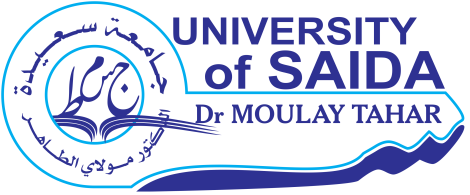 أطروحة مناقشة بتاريخ ................. أمام لجنة المناقشة المشكلة من :" ................عنوان الأطروحة...................... " الملخص:.............................................................................………………………………………………………………………………………………………….........................................................................................................................................................................................................................................................................................................................................................................................................................................................................................................................................................................................................................................................................................................................................................................................................................................................................................................................................................................................................................................................................................................................................................................................................................................................................................................................................................................................................................................................................................................................................................................................................................................................................................................................................................................…... كلمات مفتاحية: …………………………، …………………………، ……………………………، …………………………، ………………………………………، ………………، …………………………،  ………......................……….« …………………Intitulé de la thèse……………………. »Résumé :……………………………………………………………………………………………………………..................................................………………………………………………………………………………………………………………...............................................………………………………………………………………………………………………………………...............................................………………………………………………………………………………………………………………...............................................……………………………………………………………………………………………………………..................................................………………………………………………………………………………………………………………...............................................………………………………………………………………………………………………………………...............................................………………………………………………………………………………………………………………...................................................................………………………………………………………………………………………………………………...........................................Mots clés : …………………., ………………………., ………………….., ………………………….., ………………., ………………..,………………………., ………………….., ………………………….,. ………………., ………………..« ……………………….Thesis Title………………………… »Abstract :……………………………………………………………………………………………………………..............................................................................………………………………………………………………………………………………………………...............................................………………………………………………………………………………………………………………...............................................………………………………………………………………………………………………………………...............................................……………………………………………………………………………………………………………..................................................………………………………………………………………………………………………………………...............................................………………………………………………………………………………………………………………...............................................………………………………………………………………………………………………………………...................................................................………………………………………………………………………………………………………………...........................................Key words :…………………., ………………………., ………………….., ………………………….., ………………., ………………..,………………………, ………………….., ………………………….., ……………….………………..الجمهورية الجزائرية الديمقراطية الشعبيةوزارة الـــــــتـــــــعـــــليــــــم العــــــالي و البـــحـــــث العـــــلــــمــــــيجامعة سعيدة – د. مولاي الطاهر نيابة مديرية الجامعة للتكوين العالي في الطور الثالث و التأهيل الجامعي و البحث العلمي و كذا التكوين العالي فيما بعد التدرجنيابة مديرية الجامعة للتكوين العالي في الطور الثالث و التأهيل الجامعي و البحث العلمي و كذا التكوين العالي فيما بعد التدرجالجمهورية الجزائرية الديمقراطية الشعبيةوزارة الـــــــتـــــــعـــــليــــــم العــــــالي و البـــحـــــث العـــــلــــمــــــيجامعة سعيدة – د. مولاي الطاهر نيابة مديرية الجامعة للتكوين العالي في الطور الثالث و التأهيل الجامعي و البحث العلمي و كذا التكوين العالي فيما بعد التدرجنيابة مديرية الجامعة للتكوين العالي في الطور الثالث و التأهيل الجامعي و البحث العلمي و كذا التكوين العالي فيما بعد التدرجNom et Prénom :....................................................................................................................................................................................................الاسم و اللقب:Département :....................................................................................................................................................................................................القـــــســـــم :Faculté :....................................................................................................................................................................................................الكـــليـــة :يتم إيداع ملف طلب المناقشة من طرف المشرف على الأطروحة على مستوى مصلحة ما بعد التدرج للقسم:Le dépôt du dossier de soutenance est assuré par le directeur de thèse au niveau du service de la PG :طلب إلى السيد رئيس اللجنة العلمية للقسم، (نموذج). Demande adressée à M. le président du CSD, [Modèle].تقـــرير المشرف حول قابلية الأطروحة للمناقشة، يثبت اصالة عمل البحث المنجز، المتضمن (100) نقطة (نموذج).Rapport de soutenabilité du directeur de thèse, attestant l’originalité des travaux de la thèse (100 points) [Modèle].تقـــرير المشرف حول المقال العلمي و محيطه وعلاقته مع موضوع الأطروحة، (نموذج).Rapport du directeur de la thèse sur la publication, son environnement et son adéquation avec la thèse [Modèle].تقـــرير المشرف حول الإنتاج العلمي للطالب، المتضمن حصول الطالب على (50) نقطة، على الأقل، (نموذج).Rapport du directeur de la thèse  sur les travaux scientifiques du doctorant, (Min 50 points) [Modèle].محضر لجنة التكوين في الدكتوراه، المتضمن حصول الطالب على (30) نقطة للخاصة بالتكوين النظري، (نموذج).PV du CFD attestant l’obtention de (30 points), relatif à la formation théorique [Modèle].محضر لجنة التكوين في الدكتوراه، المتضمن حصول الطالب على (180) نقطة موزعة حسب شبكة التنقيط المحددة في القرار 547 المؤرخ في 02 جوان  2016 ، و المتضمن كذلك اقتراح لجنة المناقشة، (نموذج).PV du CFD attestant l’obtention de cent quatre-vingt (180) points répartis selon la grille préétablie fixée par l’arrêté n° 547 du 02 juin 2016, et portant proposition du jury de soutenance [Modèle].شهادة التسجيل المنتظم في دكتوراه الطور الثالث، (نموذج).Attestation d’inscription régulière en Doctorat 3ième Cycle [Modèle].نسخة من شهادة إعادة التسجيل للسنة الدراسية المعنية بالمناقشة.Une copie de l’attestation de réinscription pour l’année universitaire en cours.نسخة من شهادات النجاح للبكالوريا، الليسانس و الماستر.Copie des attestations de réussite du Bac, de la  Licence et du Master.وثيقة البوابة الوطنية للإشعار عن الأطروحاتDocument PNST.المنشورات العلمية ذات العلاقة مع الاطروحة مرفقة بصفحة تعريف المجلة او الملتقى من الموقع  الرسمي، و من الموقع (asjp) بالنسبة للمجلات الجزائرية.  La production scientifique en relation avec la thèse, accompagnée des pages de garde des revues et  des conférences ou colloques des sites officies.  دفتر طالب الدكتوراه يتضمن كل المعلومات و التأشيرات.Le carnet du doctorant dument renseigné et visé.نسخة واحدة كاملة من مشروع الأطروحة.01 Exemplaire complet du projet de la thèse.وزارة التعليم العالي و البحث العلميجامعة سعيدة – د. مولاي الطاهر  كـليـة : ...........................................السنة الجامعية ........ /........... قسم : ...............................................الرقماللقب و الإسم الرتبةالمؤسسة الصفة01...................................أستاذ ت. ع.جامعة سعيدة  د مولاي الطاهر رئيسا02..............................................................................مشرفا03...............................................................................مشرفا مساعدا04..............................................................................ممتحنا05..............................................................................ممتحنا06..............................................................................ممتحناوزارة التعليم العالي و البحث العلميجامعة سعيدة – د. مولاي الطاهر  كـليـة : ...........................................السنة الجامعية ........ /........... قسم : ...............................................وزارة التعليم العالي و البحث العلميجامعة سعيدة – د. مولاي الطاهر  كـليـة : ...........................................السنة الجامعية ........ /........... قسم : ...............................................وزارة التعليم العالي و البحث العلميجامعة سعيدة – د. مولاي الطاهر  كـليـة : ...........................................السنة الجامعية ........ /........... قسم : ...............................................وزارة التعليم العالي و البحث العلميجامعة سعيدة – د. مولاي الطاهر  كـليـة : ...........................................السنة الجامعية ........ /........... قسم : ...............................................وصف الأعمال العلمية للطالب المترشح  (المؤلفون، عنوان المنشور، المجلة أو الملتقى و المكان، التاريخ، العدد، أرقام الصفحات)الرصيد الجزئي من النقاطمنشورات دولية صنف "أ": 50 نقطة...................................................................................................................................................................................................................................................................بــراءة اختــراع دوليــة (المنظمــة الدوليــة للملكيــة الفكريــة):50 نقطــة (احتســاب اختــراع 01 علــى الأكثر) منشورات دولية صنف "ب":40 نقطة ...................................................................................................................................................................................................................................................................منشورات دولية صنف "ج":30 نقطة (احتساب منشوران 02 على الأكثر)......................................................................................................................................................................................................................................................................................................................................................................................................................................................................................................................................منشورات وطنية:25 نقطة  (احتساب منشوران 02 على الأكثر)...................................................................................................................................................................................................................................................................بــراءة اختــراع وطنيــة(المعهــد الجزائــري للملكيــة الفكريــة):25نقطــة (احتســاب اختــراع 01 علــى الأكثر)مداخلات دولية:12,5 نقطة (احتساب مداخلتان 02 على الأكثر)...................................................................................................................................................................................................................................................................مداخلات وطنية:10 نقاط (احتساب مداخلتان 02 على الأكثر)...................................................................................................................................................................................................................................................................الرصيد الكلي من النقاط ( ملف مناقشة أطروحة الدكتوراه للمترشح ......... الإسم واللقب............جامعة سعيدة – د. مولاي الطاهر  كـليـة : ...........................................قسم : ...............................................جامعة سعيدة – د. مولاي الطاهر  كـليـة : ...........................................قسم : ...............................................السنة الجامعية ........ /........... لجنة التكوين في الدكتوراه – ...................................  لجنة التكوين في الدكتوراه – ...................................  اللقب و الإسم (1)اللقب و الإسم (2)اللقب و الإسم (3)اللقب و الإسم (4)اللقب و الإسم (5)اللقب و الإسم (6)دروس التخصص:  (12 نقطة(دروس في منهجية البحث و تعليم البيداغوجيا: ( 06نقاط(دروس في تكنولوجيات الإعلام والاتصال: (06 نقاط (كفاءات لغوية في الإنجليزية : (06نقاط (المجموع النهائي دروس التكوينمصادقة رئيس لجنة التكوين في الدكتوراه :(الأختام، الإمضاء و التاريخ)      الإمضاءاللقب و الاسم  (لجنة التكوين في الدكتوراه)مصادقة رئيس لجنة التكوين في الدكتوراه :(الأختام، الإمضاء و التاريخ)      ………………………..  ………………………..  ………………………..مصادقة رئيس لجنة التكوين في الدكتوراه :(الأختام، الإمضاء و التاريخ)      ………………………..………………………..  ………………………..مصادقة رئيس لجنة التكوين في الدكتوراه :(الأختام، الإمضاء و التاريخ)      ………………………..………………………..  ………………………..مصادقة رئيس لجنة التكوين في الدكتوراه :(الأختام، الإمضاء و التاريخ)      ………………………..………………………..  ………………………..مصادقة رئيس لجنة التكوين في الدكتوراه :(الأختام، الإمضاء و التاريخ)      ………………………..………………………..  ………………………..مصادقة رئيس لجنة التكوين في الدكتوراه :(الأختام، الإمضاء و التاريخ)      ………………………..………………………..  ………………………..جامعة سعيدة – د. مولاي الطاهر  كـليـة : ...........................................قسم : ...............................................السنة الجامعية ........ /........... لجنة التكوين في الدكتوراه – ...................................  لجنة التكوين في الدكتوراه – ...................................  الرقمالاعمال الخاضعة للتنقيطالعلامة المحصل عليها01التكوينمحضر لجنة التكوين في الدكتوراه، رقم ... المؤرخ في ............30 نقطة02الأعمال العلمية : تقرير المشرف حول الاعمال العلمية،محضر لجنة التكوين في الدكتوراه، رقم ... المؤرخ في .................. نقطة03الاطروحة، عمل بحث اصلي : (100 نقطة).تقرير المشرف حول قابلية الاطروحة للمناقشة،محضر لجنة التكوين في الدكتوراه، رقم ... المؤرخ في ............100 نقطةالمجموعالمجموع...... نقطةالرقماللقب و الإسم الرتبةالمؤسسة الصفة01...................................أستاذ ت. ع.جامعة سعيدة  د مولاي الطاهر رئيسا02..............................................................................مشرفا03...............................................................................مشرفا مساعدا04..............................................................................ممتحنا05..............................................................................ممتحنا06..............................................................................ممتحناالإمضاءالقب   الاسم………………………..  ………………………..  ………………………..………………………..………………………..  ………………………..………………………..………………………..  ………………………..………………………..………………………..  ………………………..………………………..………………………..  ………………………..الرقماللقب و الإسم الرتبةالمؤسسة الصفة01...................................استاذ ت. ع.جامعة سعيدة  د مولاي الطاهر رئيسا02..............................................................................مشرفا03...............................................................................مشرفا مساعدا04..............................................................................ممتحنا05..............................................................................ممتحنا06..............................................................................ممتحنا